Информация о проведении в МБОУ «Ш-И ООО  с. Нунлигран» мероприятий в рамкахВсероссийского урока безопасности школьников в сети ИнтернетДата проведения с 24 по 31 октября 2016 годаОхват обучающихся   - 85 чел. (1, 3-9 классы)Ответственные: педагог – организатор, учитель информатики.Формы организации Урока:5-9 классыПлан-конспект: «урок Безопасности в сети Интернет»Тип урока: комбинированный урокДеятельностная цель: формирование информационной и компьютерной грамотности.Образовательная цель: изучение основных принципов работы в сети Интернет с обеспечением информационной безопасности.Формирование УУДЛичностные действия:Совершенствование информационной культуры;Соблюдение норм сетевого этикета.Регулятивные действия:Планирование работы в сети Интернет в соответствии с санитарными нормами;Оптимизация работы в сети Интернет;Оценка эффективности работы в сети Интернет.Познавательные действия:Изучение способов защиты ПК;Изучение безопасной работы в сети Интернет.Коммуникативные действия:Безопасное общение в сети Интернет.Источники:http://www.единыйурок.рф/index.php/kalendar-urokov/item/99-edinyj-urok-po-bezopasnosti-v-seti-internethttps://videouroki.net/blog/bezopasnost-shkolnikov-v-seti-internet.htmlhttp://www.interneshka.net/children/index.phtml http://www.ligainternet.ru/encyclopedia-of-security/parents-and-teachers/parents-and-teachers-detail.php?ID=3652Ход урокаОрганизационный момент Актуализация знаний Что такое Интернет?Какова польза от сети Интернет?Как вы думаете, опасен ли Интернет? Если да, то какой вред от использования Интернета?Вступительное слово:Стремительное развитие информационных технологий оказывает благотворное влияние на все сферы деятельности человека, в том числе и образовательную. Использование сети Интернет в учебном процессе, несомненно, имеет большое количество преимуществ, но при всей своей популярности Интернет не всегда дает желаемый результат и заключает в себе ряд опасностей. Происходит это чаще всего по причине низкого уровня информационной культуры и отсутствия компьютерной грамотности у всех участников образовательного процесса. Просмотр видеоурока «Безопасность школьников в сети Интернет»https://videouroki.net/blog/bezopasnost-shkolnikov-v-seti-internet.html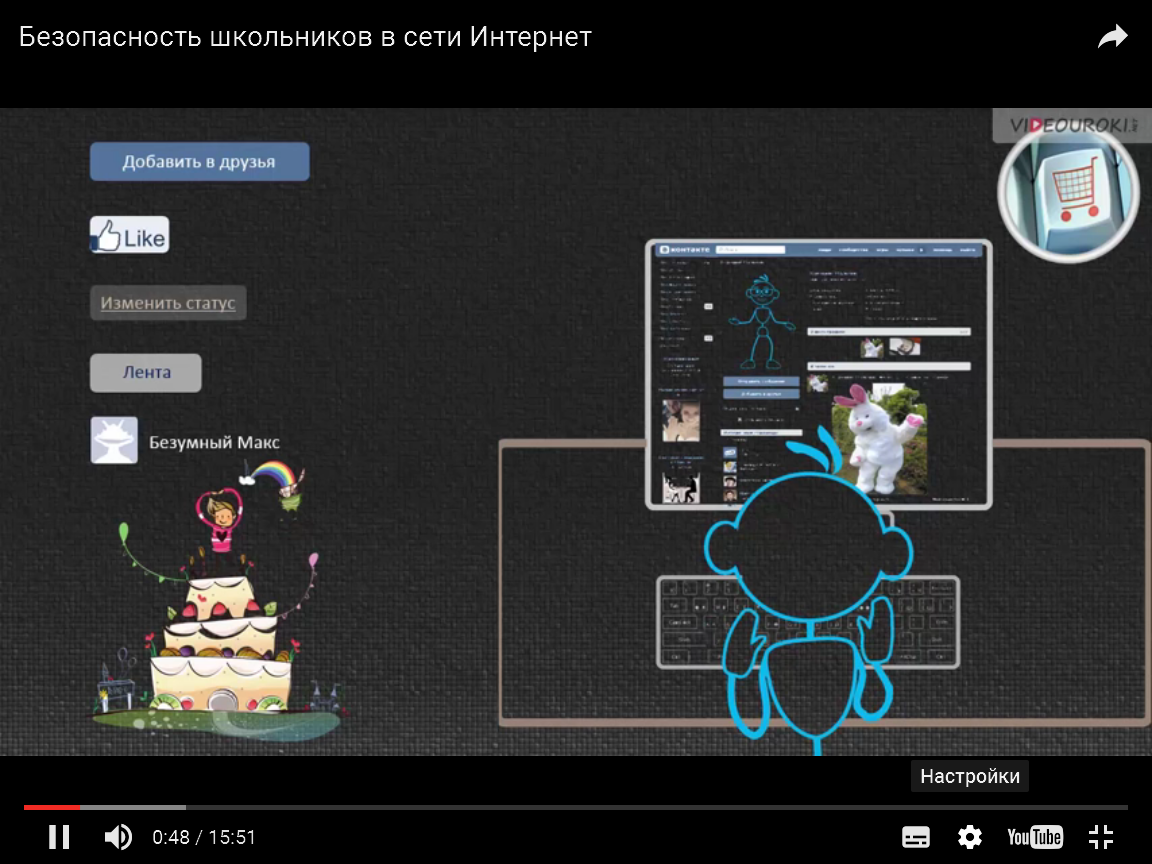 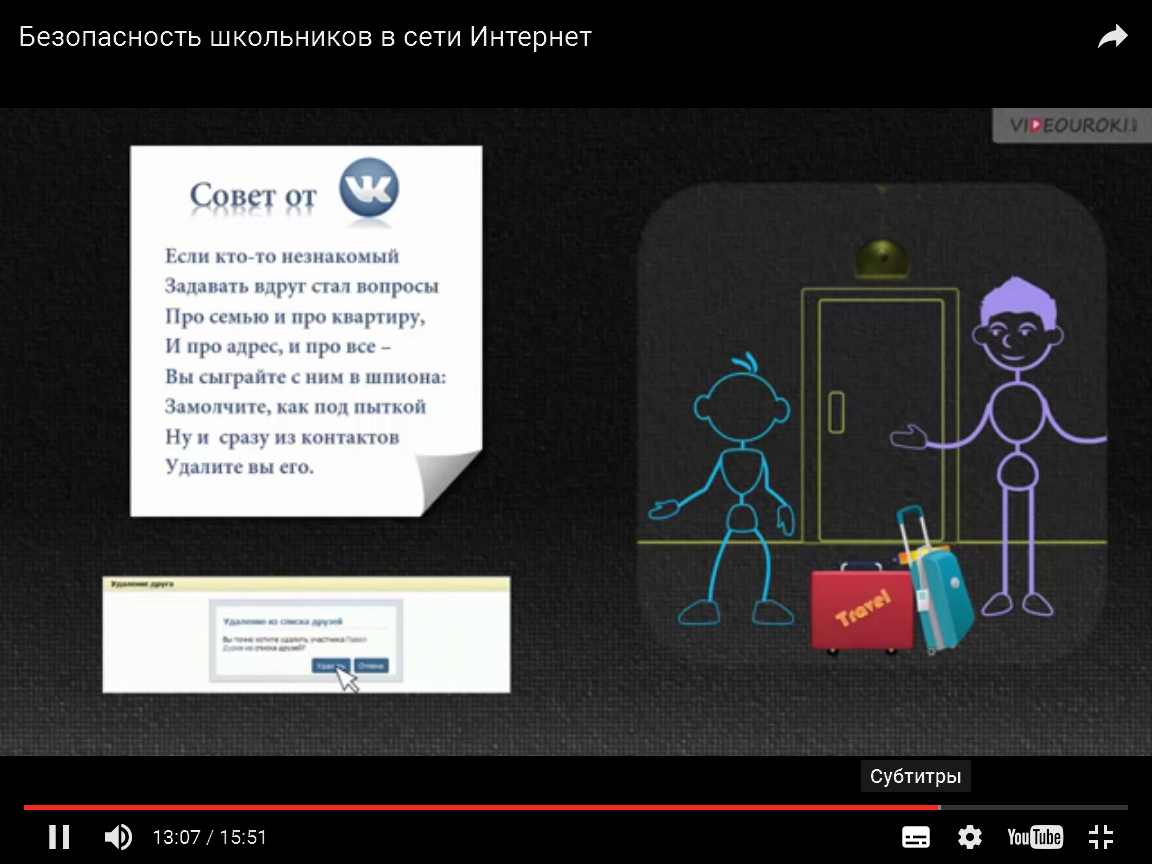 Из просмотренного мы узнали как повысить уровень информационной культуры и безопасности, а закрепить полученные знания поможет нам таблица, в которой отразим проблему и способы ее преодоления. «Опасности в сети Интернет, пути их преодоления»«Опасности общения в социальных сетях»Рефлексия деятельности.   Тест по теме «Интернет: как избежать опасности»- А теперь проверим, как вы усвоили важную информацию. Много ли угроз из Интернета? Есть ли способ избежать их и какие?  Понравился ли Вам наш урок и почему?Подведение итогов урокаСегодня мы познакомились с проблемами и способами их преодоления в сети Интернет. Помните основные правила поведения в сети, и вы всегда сможете защитить себя от мошенников и злоумышленников.Фотоотчет: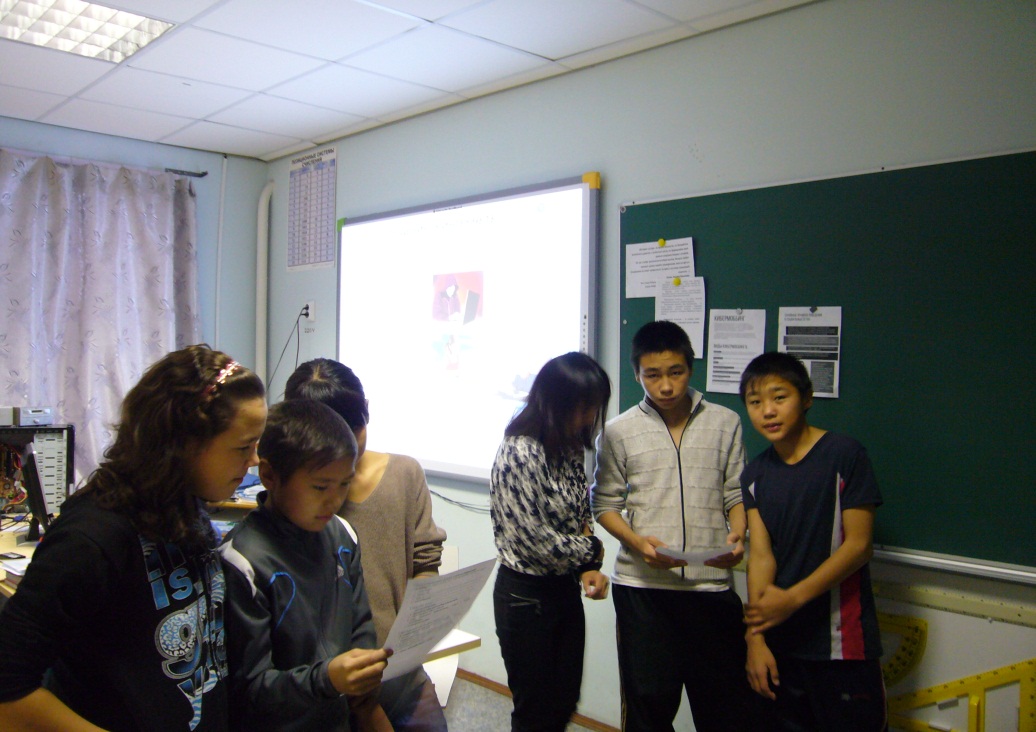 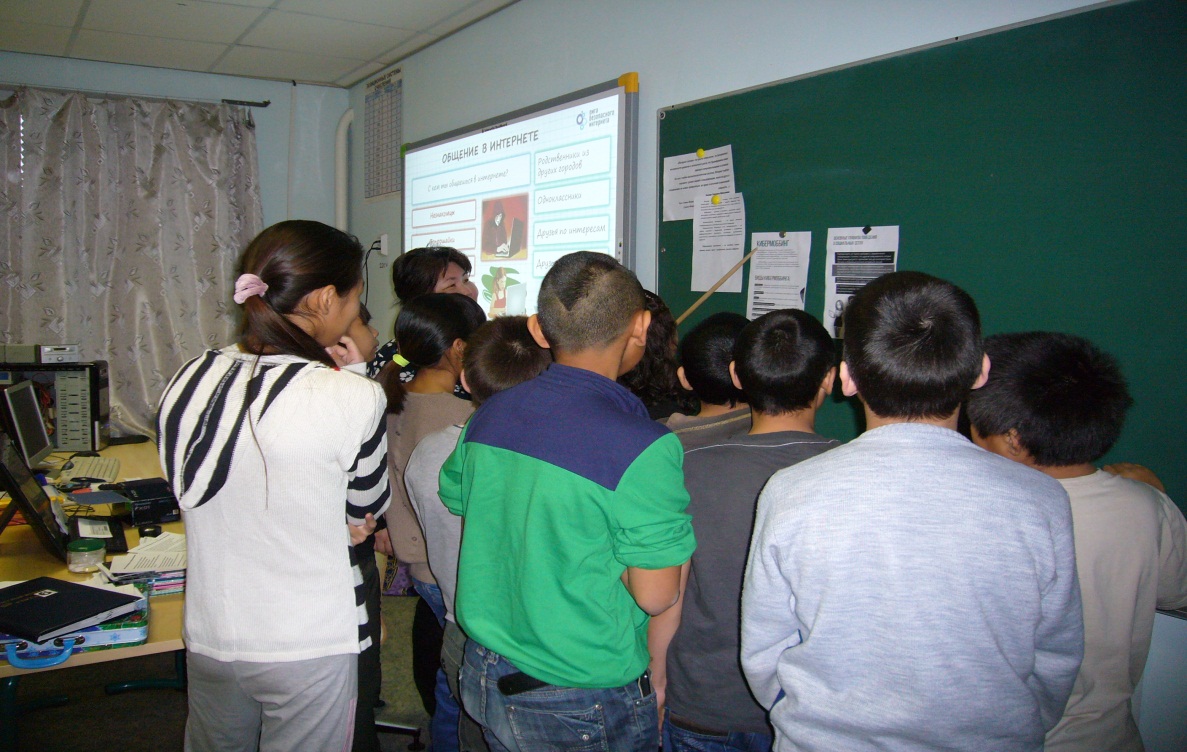 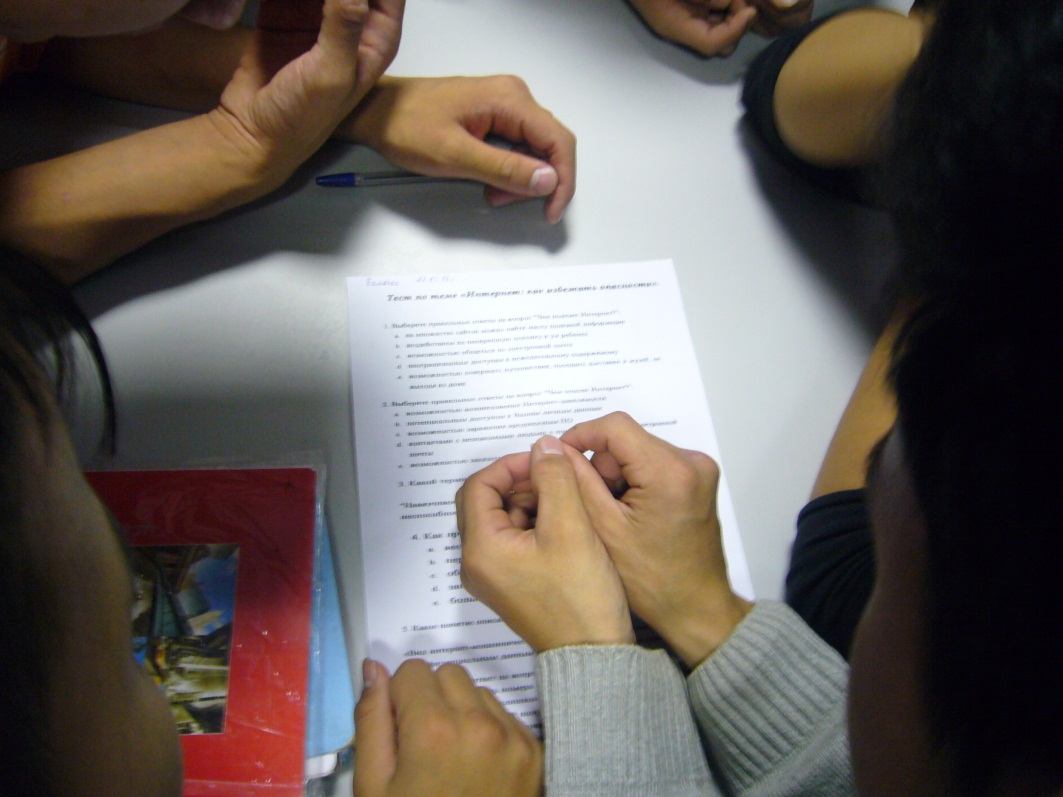 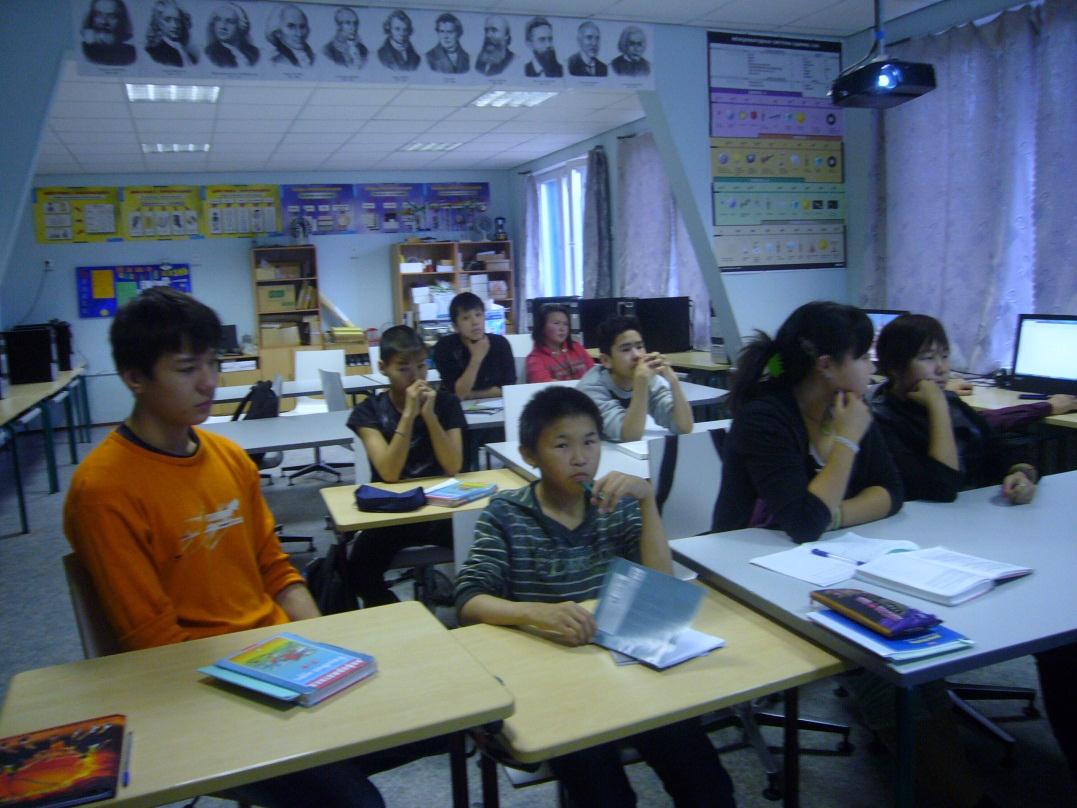 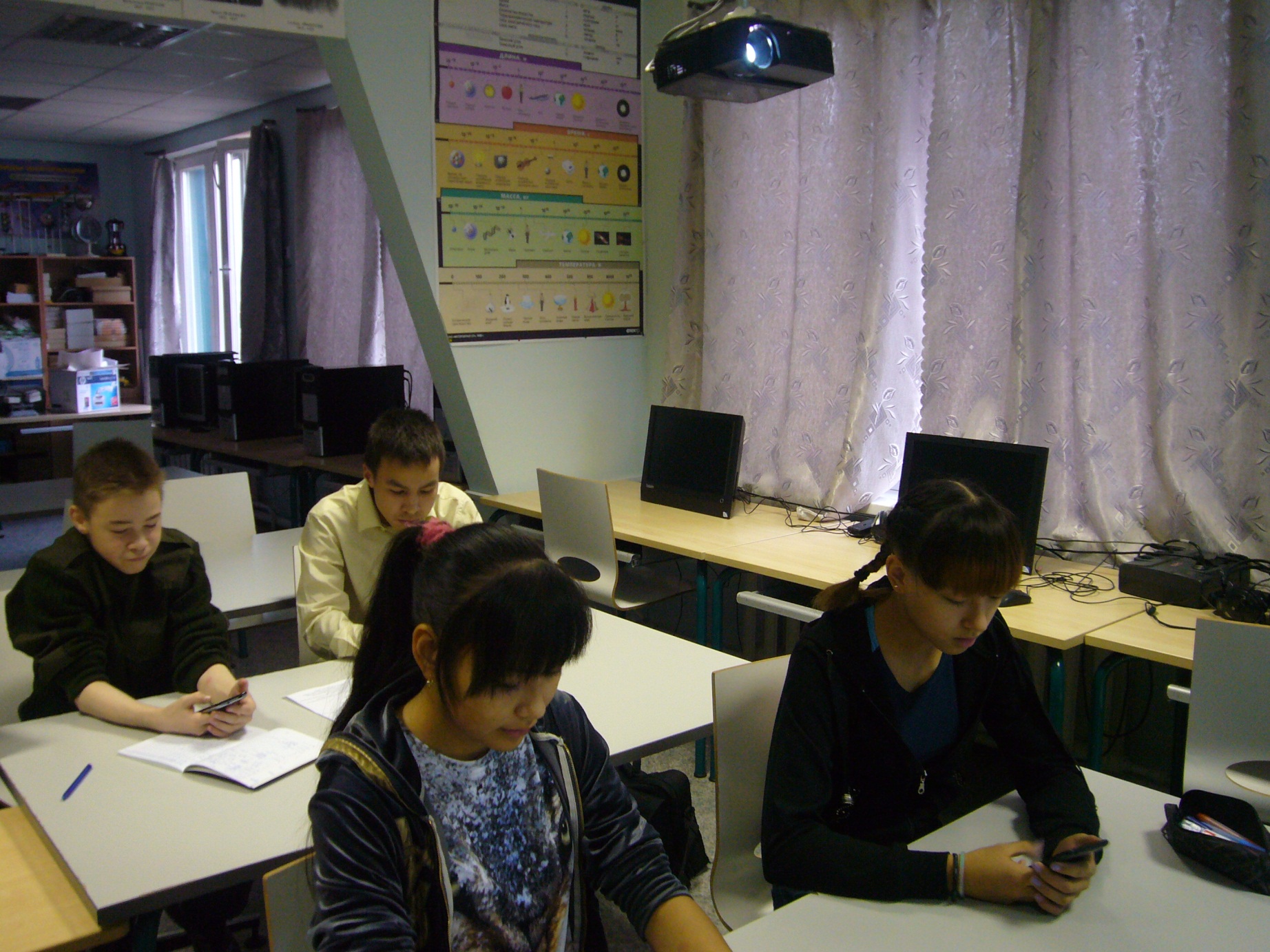 1,3,4  классыПлан-конспект «урок Безопасности в сети Интернет»Тип урока: Урок «открытия» нового знания.Деятельностная цель: формирование информационной и компьютерной грамотности.Образовательная цель: изучение основных принципов работы в сети Интернет с обеспечением информационной безопасности.Формирование УУДЛичностные действия:Совершенствование информационной культуры;Соблюдение норм сетевого этикета.Регулятивные действия:Планирование работы в сети Интернет в соответствии с санитарными нормами;Оптимизация работы в сети Интернет;Оценка эффективности работы в сети Интернет.Познавательные действия:Изучение способов защиты ПК;Изучение безопасной работы в сети Интернет.Коммуникативные действия:Безопасное общение в сети Интернет.Источники:http://www.единыйурок.рф/index.php/kalendar-urokov/item/99-edinyj-urok-po-bezopasnosti-v-seti-internethttps://www.youtube.com/watch?v=sBJBxqZe_skhttps://www.youtube.com/watch?v=cn3YVBOP03QХод урокаОрганизационный момент Актуализация знаний Что такое Интернет?    Какова польза от сети Интернет? Как вы думаете, опасен ли Интернет? Если да, то какой вред от использования Интернета?Вступительное слово:Стремительное развитие информационных технологий оказывает благотворное влияние на все сферы деятельности человека, в том числе и образовательную. Использование сети Интернет в учебном процессе, несомненно, имеет большое количество преимуществ, но при всей своей популярности Интернет не всегда дает желаемый результат и заключает в себе ряд опасностей. Происходит это чаще всего по причине низкого уровня информационной культуры и отсутствия компьютерной грамотности у всех участников образовательного процесса. «Открытие» нового знания. Просмотр мультфильмовТелеканал «Карусель». Почемучка. Сезон 4. Выпуск 23. Тема «Безопасность при работе в Интернете». 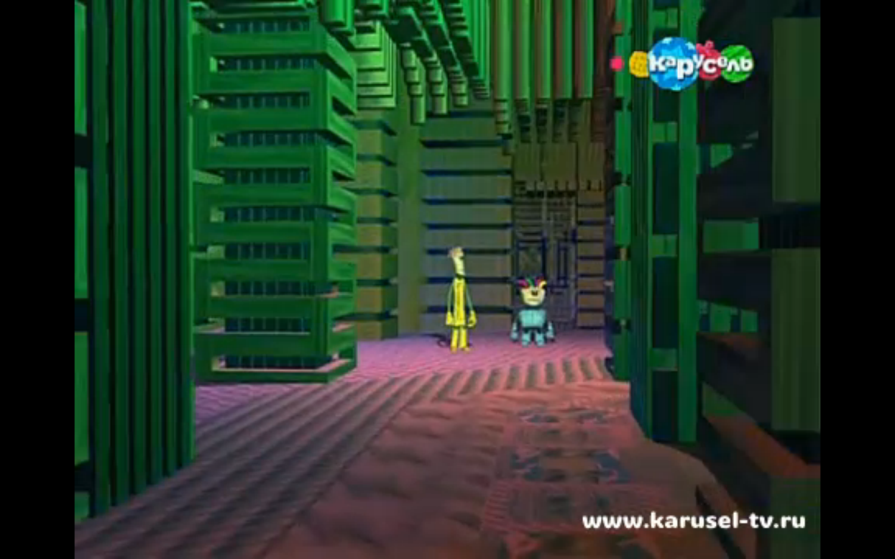 https://www.youtube.com/watch?v=sBJBxqZe_skИз мультфильма мы узнали, как защитить свой компьютер от вируса, а теперь посмотрим мультфильм «Почемучка.  Как вести себя в социальных сетях», который поможет нам понять,  как обезопасить себя и своих близких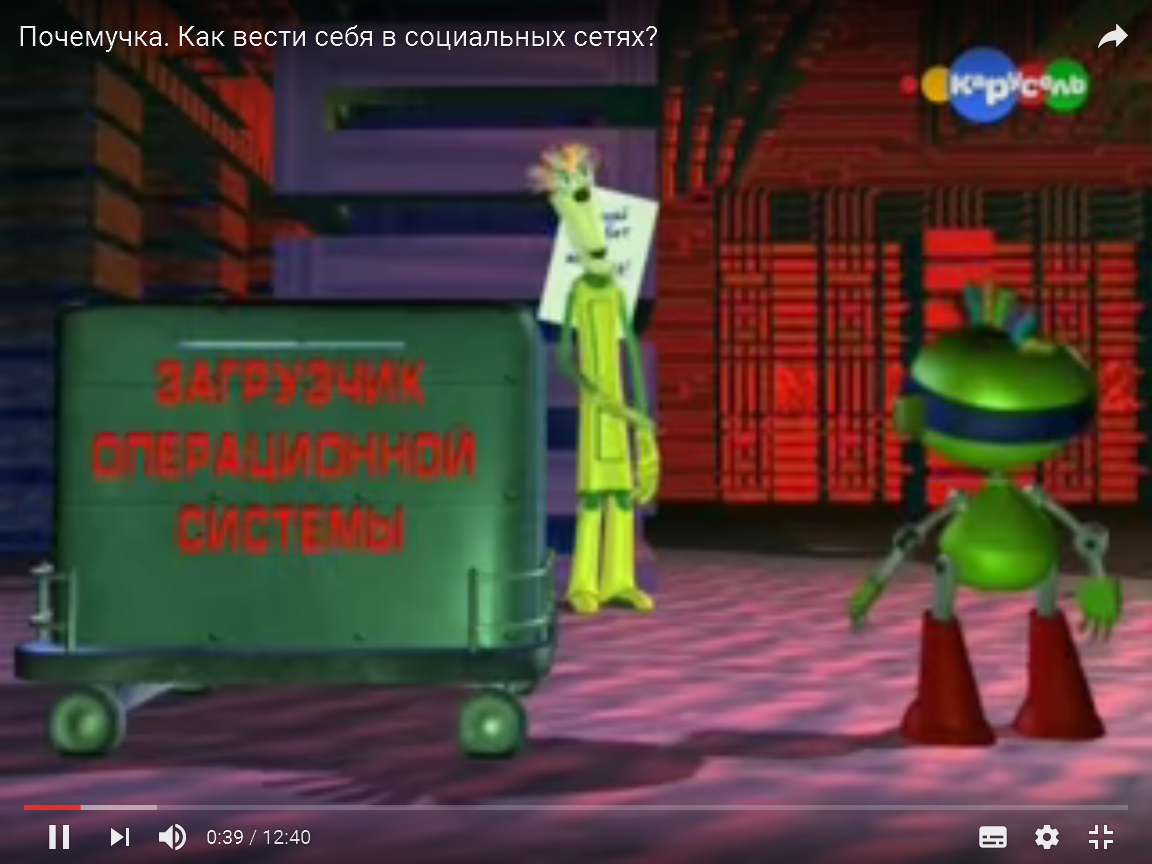 Рефлексия деятельности  А теперь проверим, как вы усвоили важную информацию:  Много ли угроз из Интернета? Есть ли способы избежать их? Понравился ли Вам наш урок и почему?Подведение итогов урокаСегодня мы познакомились с проблемами и способами их преодоления в сети Интернет. Давайте повторим: 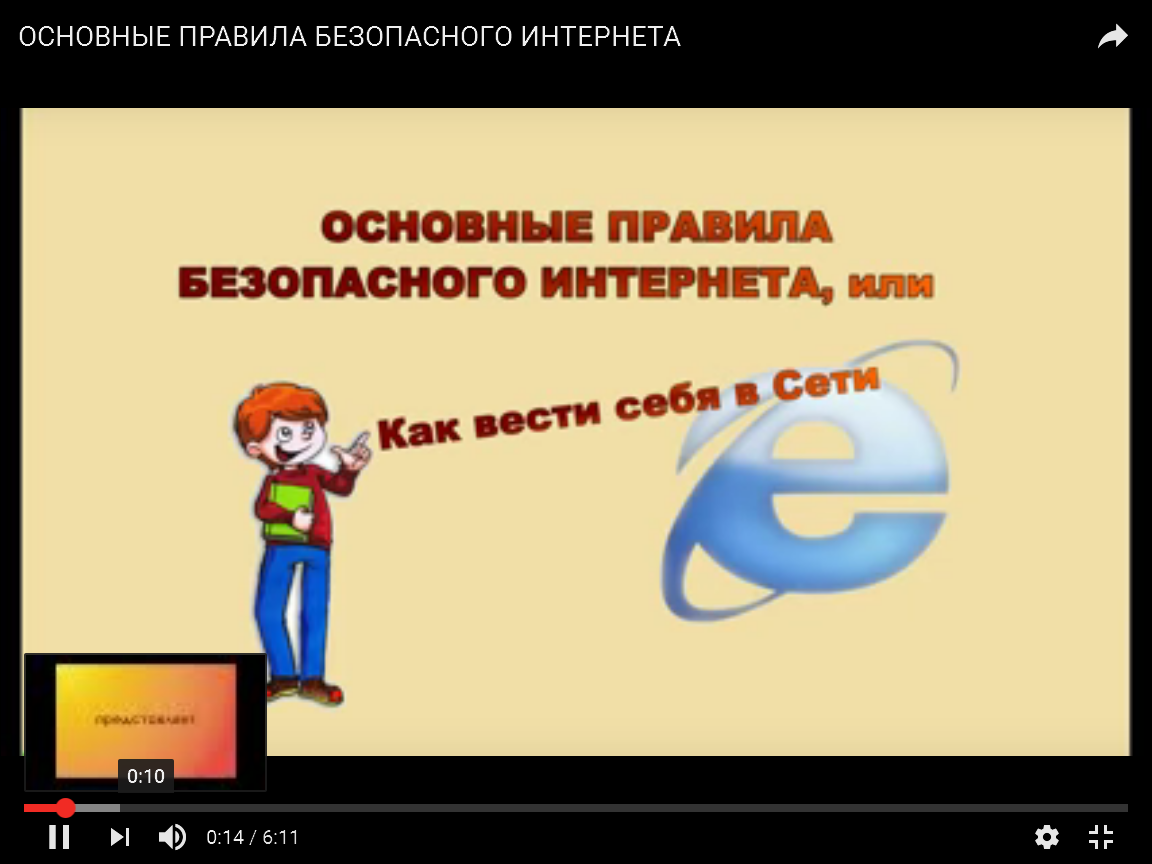 https://www.youtube.com/watch?v=cn3YVBOP03QПомните основные правила поведения в сети, и вы всегда сможете защитить себя от мошенников и злоумышленников.Фотоотчет: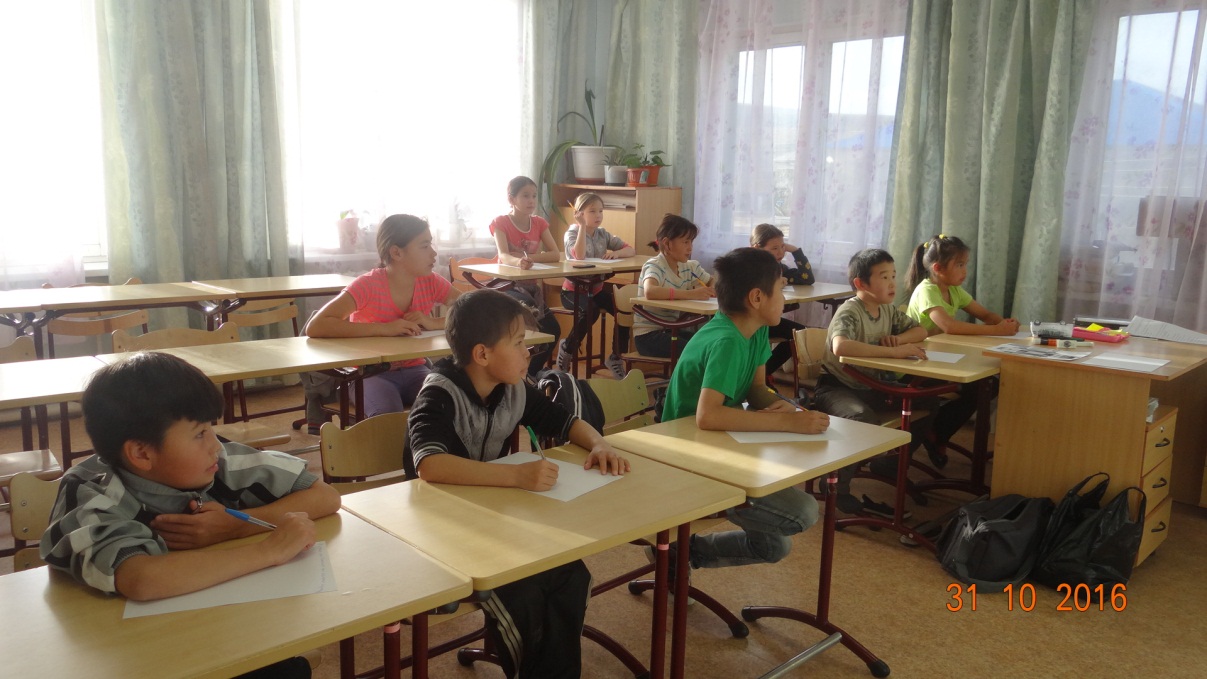 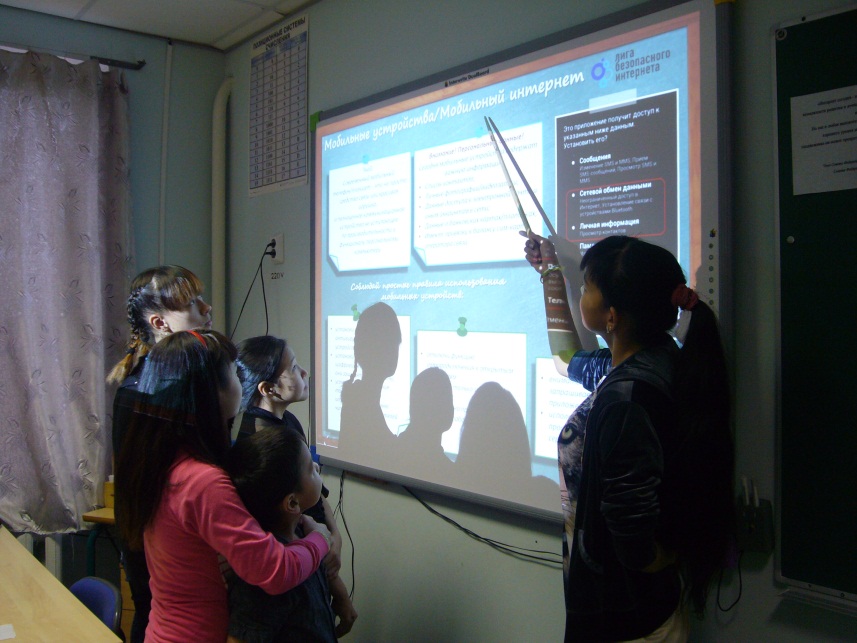 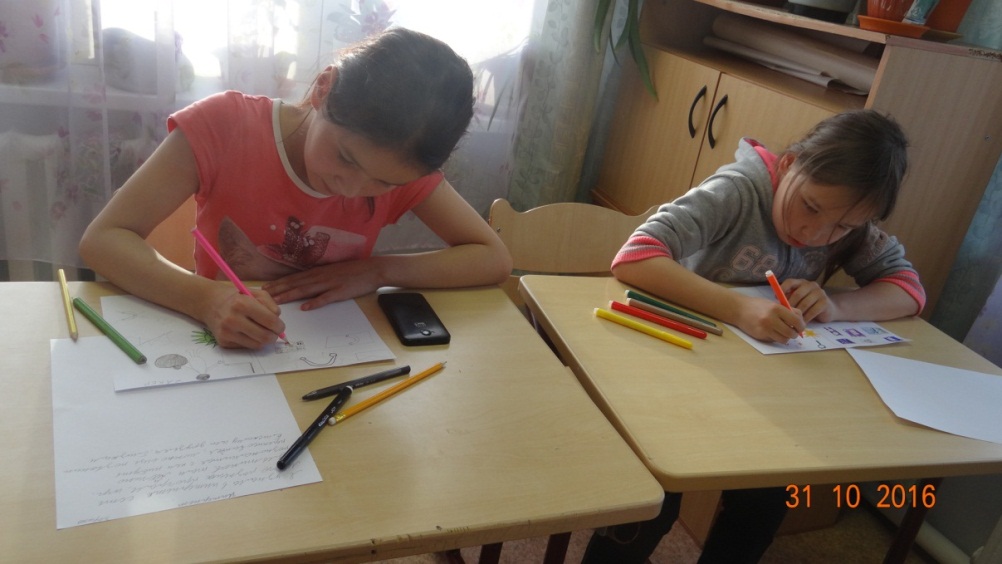 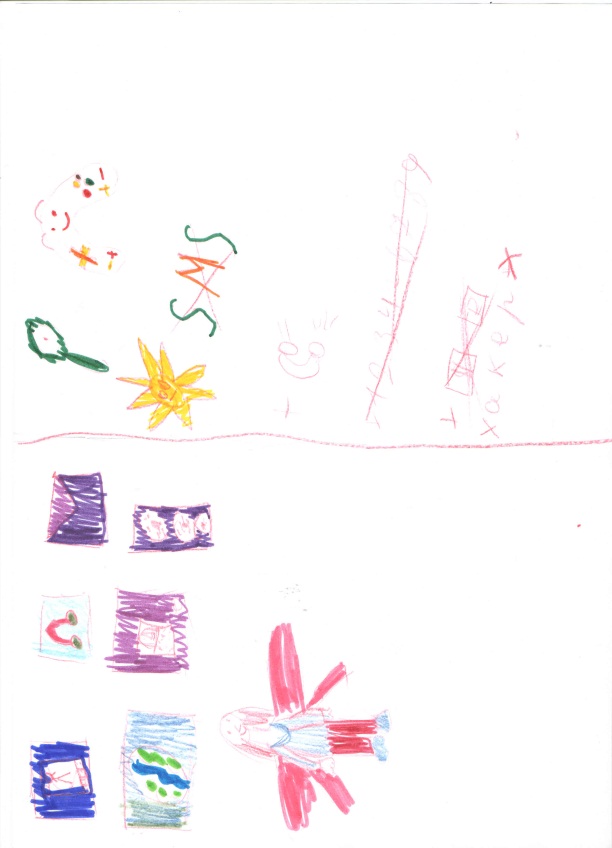 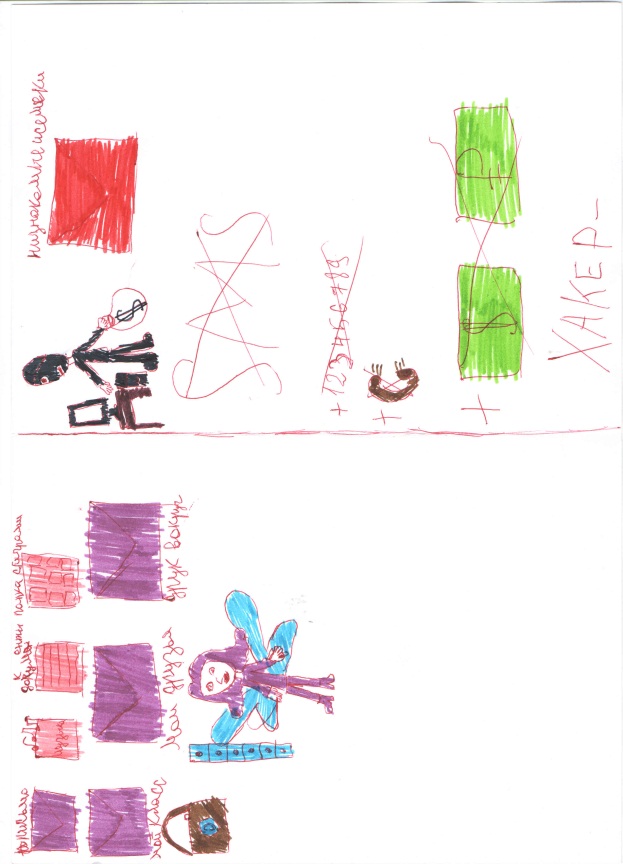 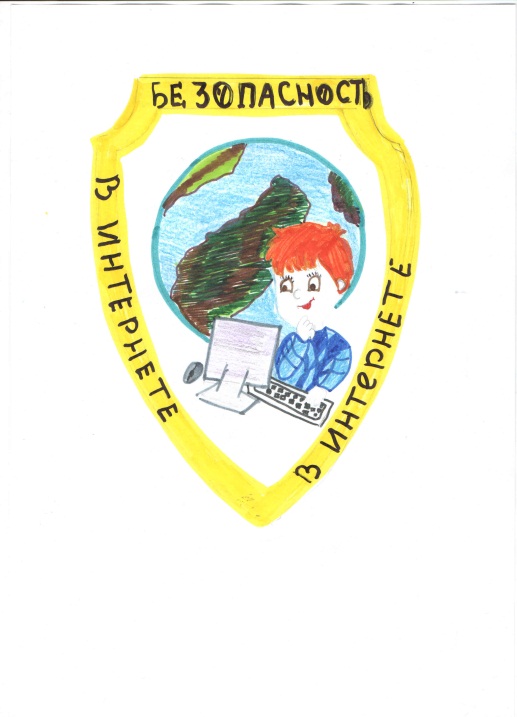 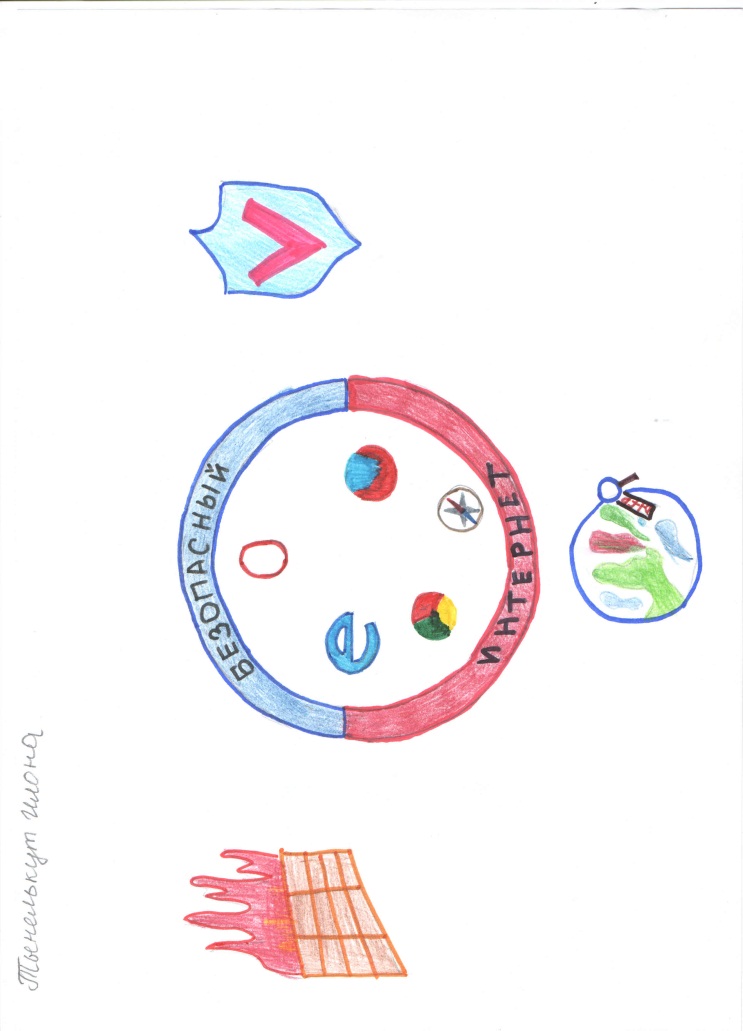 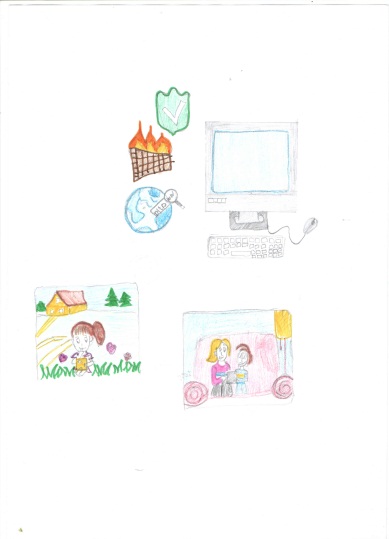 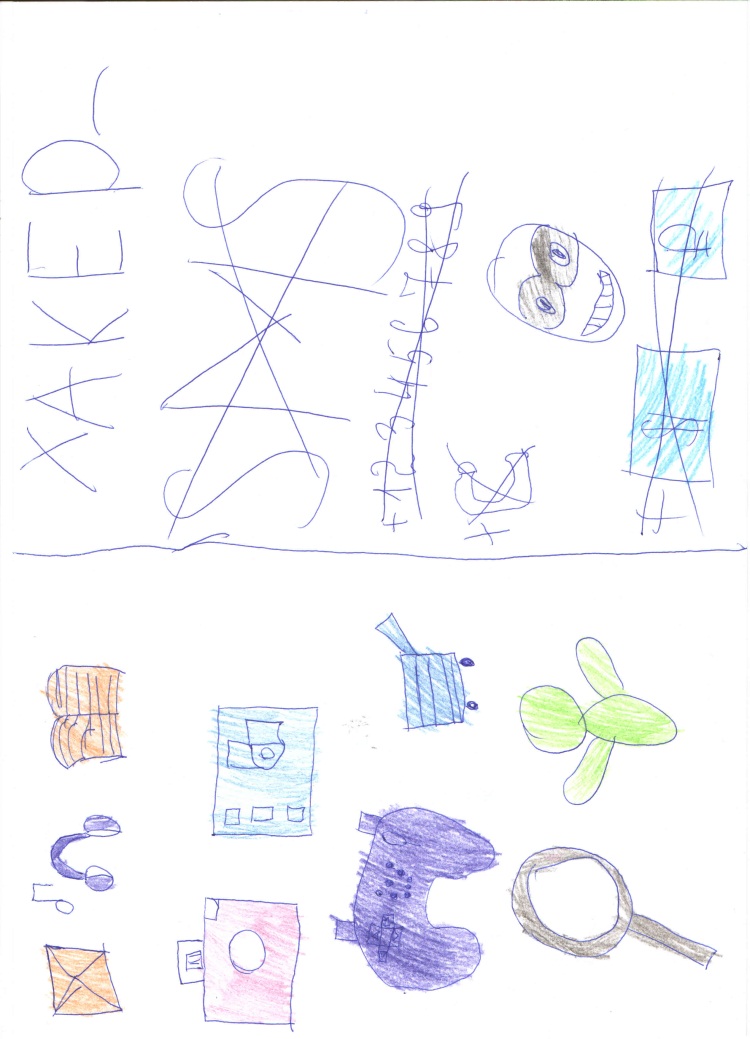 Отзывы участников: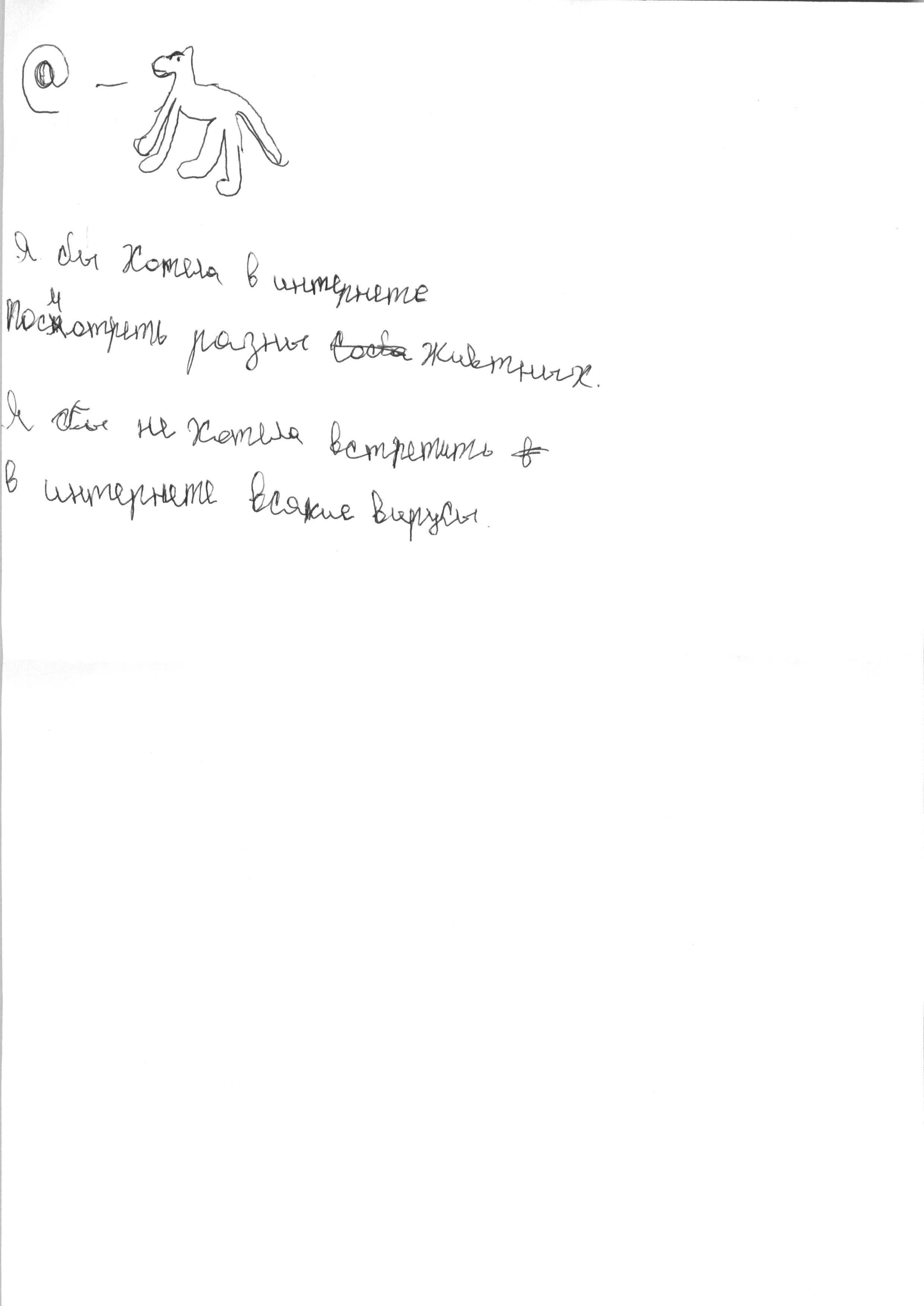 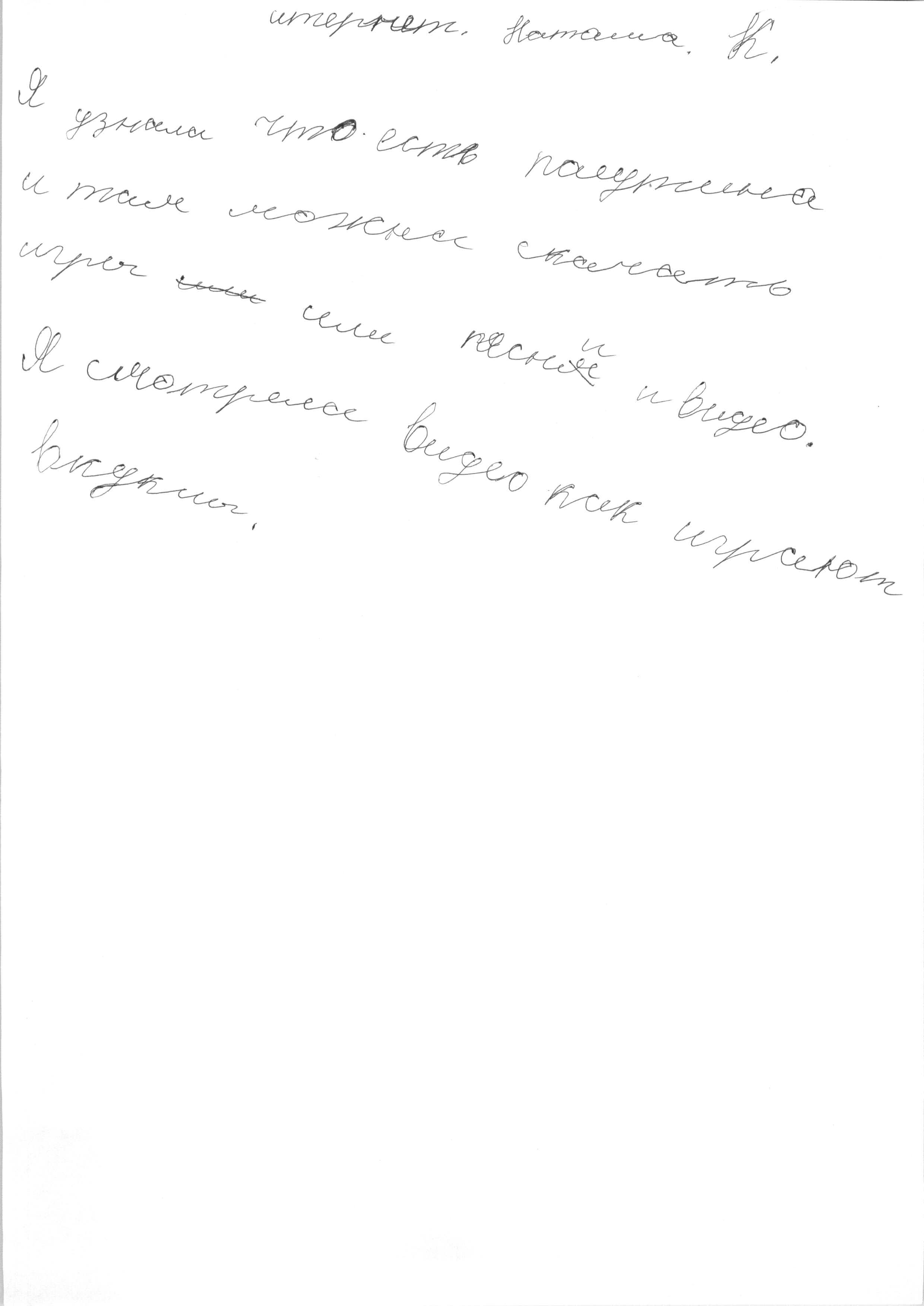 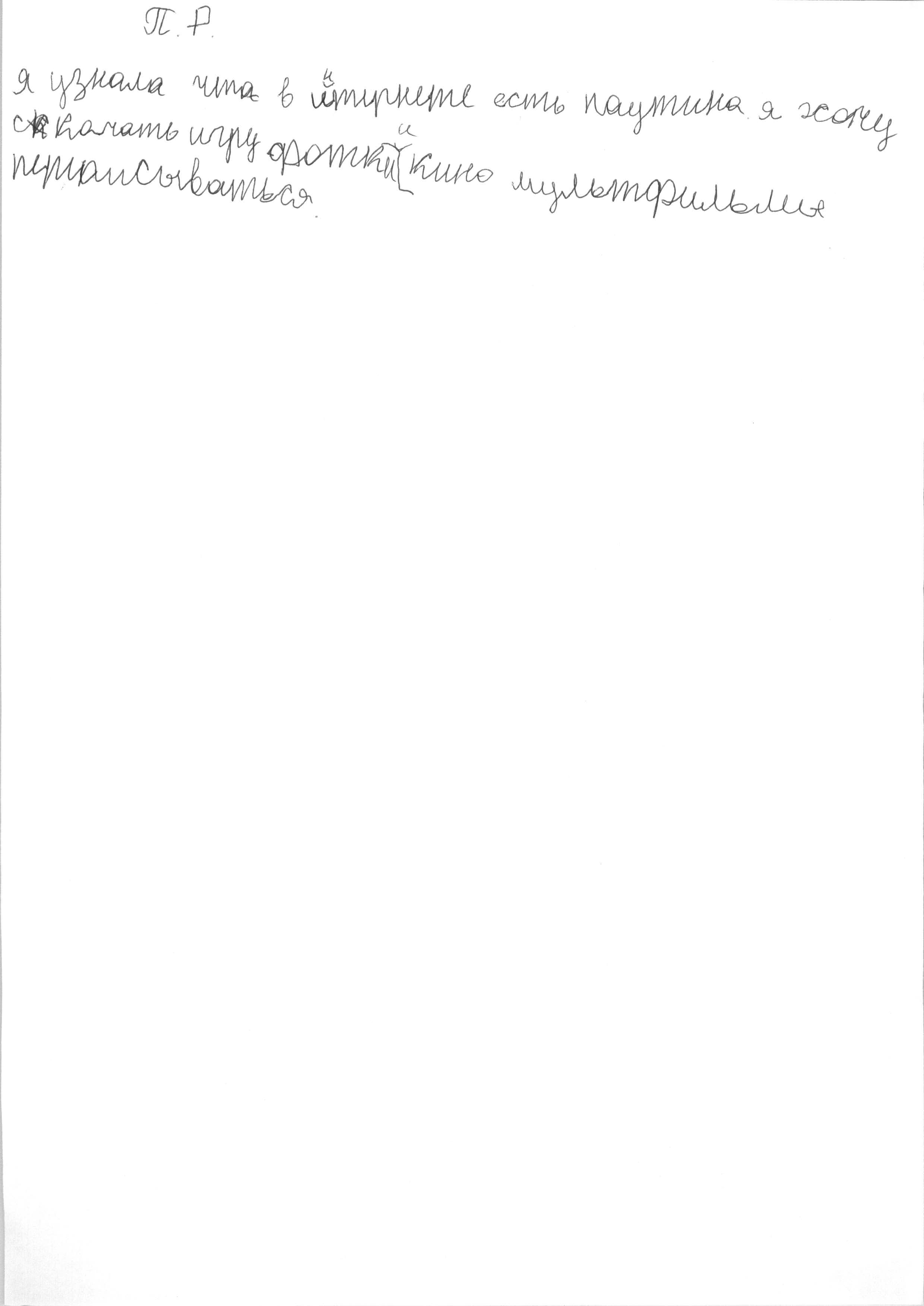 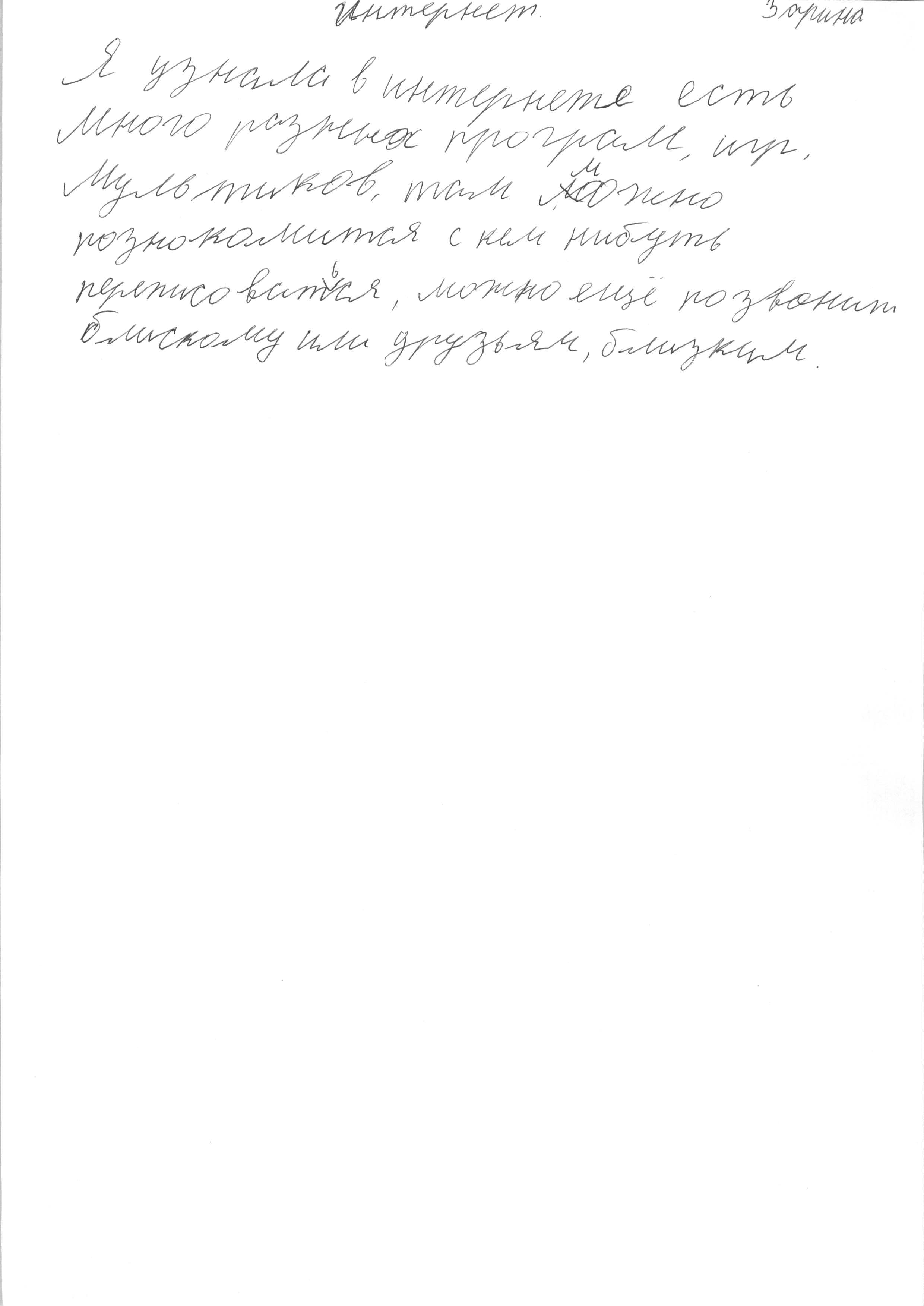 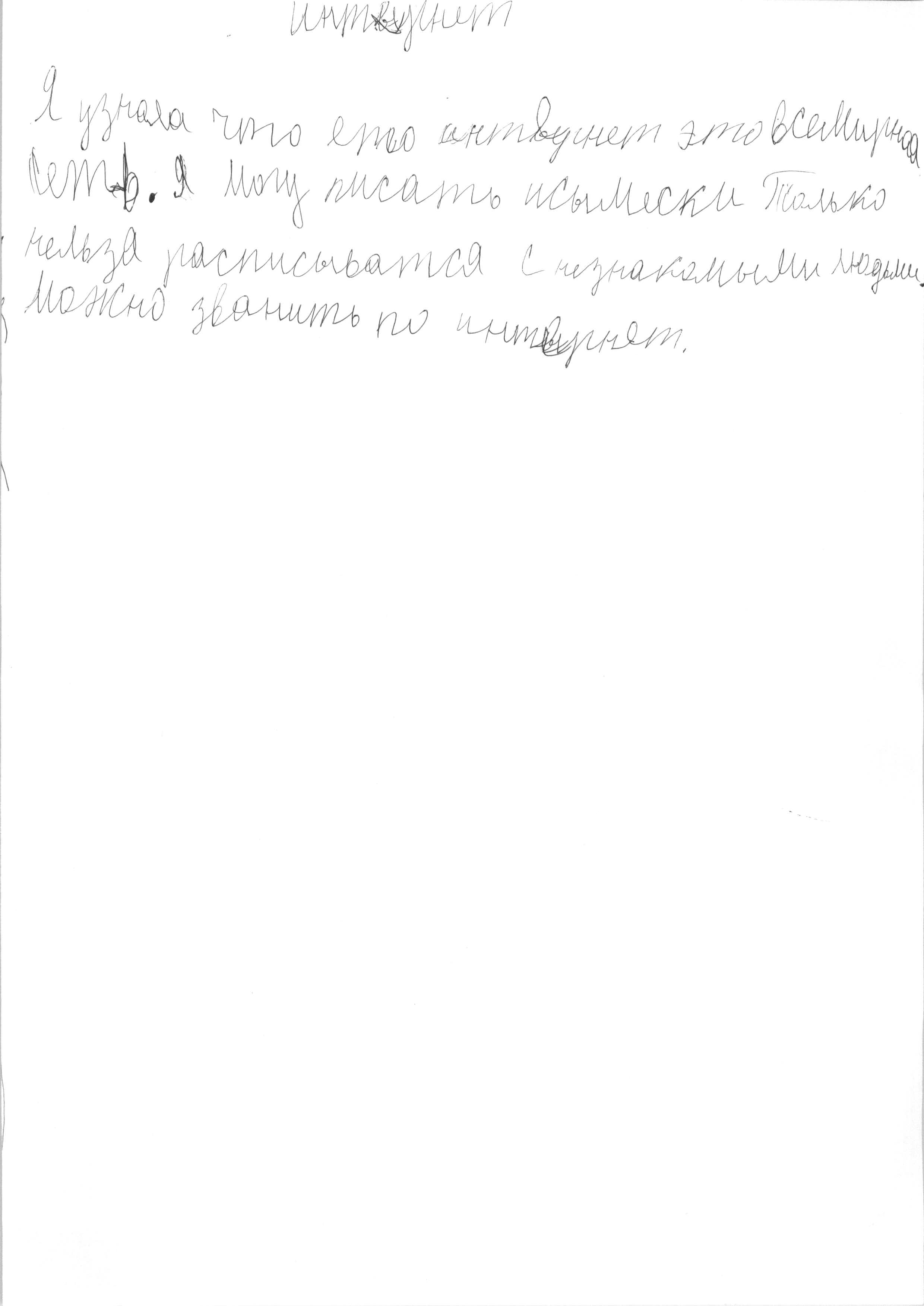 Отзыв педагогического коллектива МБОУ «Ш-И ООО с.Нунлигран»В рамках Всероссийского Урока безопасности в сети Интернет для учащихся нашей школы были проведены занятия. В доступной форме учитель информатики и педагог-организатор познакомили учащихся с полезными и вредными сторонами Интернета, правилами пользования социальной сетью, опасностью в сети Интернет и путями их преодоления, которые сопровождались видеофильмами, презентациями, мультфильмами. Многие дети впервые узнали о существующих угрозах Интернета и мерах безопасности, правилах поведения в сети Интернета и интернет- мошенниках.Словарный запас пополнился новой терминологией ( кардинг,троллинг, фишинг и др.)Кроме того, были озвучены правовые аспекты пользования Интернетом.Для закрепления полученных знаний было проведено тестирование.31.10. 2016г.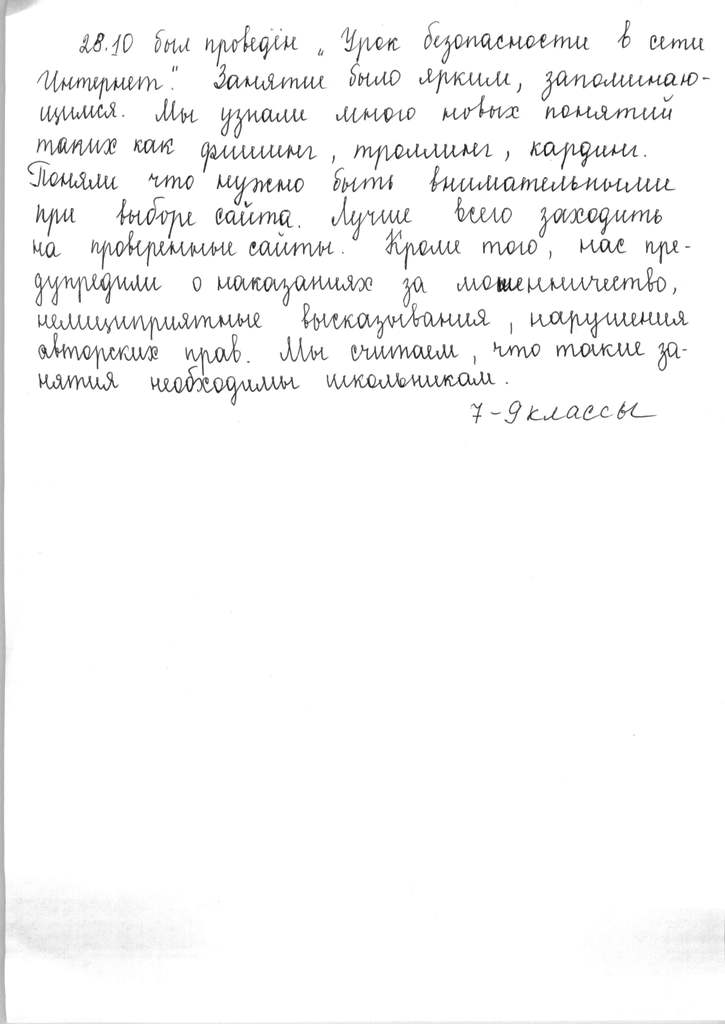 Дата проведенияКлассФорма проведения25.10.2016 г.9комбинированный урок26.10.2016 г.5комбинированный урок28.10.2016 г.6-8комбинированный урок31.10.2016 г.1,3,4Урок «открытия» нового знания№ п/пПроблемаСпособы преодоления1ВирусыУстановка антивирусной программыОсуществлять веб – серфинг по проверенным сайтамБлокировать всплывающие окнаВнимательно проверять доменное имя сайтаОбращать внимание на предупреждения браузера или поисковой машины о том, что сайт может угрожать безопасности компьютера.Проверять сохраняемые файлы, скачанные в ИнтернетеУдалять электронные письма с вложениями от неизвестных и подозрительных адресатов2Спам, мошеннические письмаСообщать свой основной адрес электронной почты только хорошим знакомымСоставлять адрес электронной почты, состоящий из букв и цифрНикогда не отвечать на спам, не переходить по содержащимся в нем ссылкам, не отписываться от спама и тем более не пересылать его по цепочке.Установить программу анти-спам Использовать сложные пароль и никому его не сообщатьНе передавать учетные данные — логины и пароли — по незащищенным каналам связи3Фальшивые Интернет - магазиныПеред покупкой услуги или товара на незнакомом сайте обязательно нужно проверять отзывы о нём в Интернете Не доверять объявлениям о подозрительно дешевых товарах4Бесплатное скачивание файлов с подпискойНе указывать свой мобильный номер на незнакомых сайтах.Если подписка уже оформлена, позвонить в службу поддержки оператора и попросить отключить её.5Безопасность при оплате картами в сетиХраните банковскую карту в надежном месте.Не держите записанные пароли и коды рядом с картой.Заведите отдельную карту для покупок в Интернете.Используйте для покупок в Интернете только личный компьютер.Регулярно обновляйте антивирусную защиту компьютера.Старайтесь делать покупки в известных и проверенных интернет-магазинах.Перед подтверждением оплаты убедитесь, что в адресе платежной страницы в браузере указан протокол https. Только этот протокол обеспечивает безопасную передачу данных.Подключите в банке услугу SMS-уведомлений, чтобы получать сведения о всех совершаемых платежах.Сохраняйте отчеты об оплате и доставке товаров, которые вы получаете по электронной почте.Регулярно просматривайте в интернет-банке историю выполненных операций по вашим картам.№ п/пПроблемаСпособы преодоления1Проблема конфиденциальностиРазмещая информацию о себе в социальных сетях, необходимо помнить, что ее может увидеть большое количество людей, в том числе родителей, работодателей и др. В итоге, личная жизнь становится достоянием общественности.2Взлом страницы мошенниками и злоумышленникамиСоздавать безопасный пароль, который будет содержать в себе больше 10 символов и включать буквы, цифры и символы.3Страницы – фэйки, страницы – двойники Необходимо ограниченно сообщать личную информацию о себе, чтобы злоумышленники не смогли воспользоваться ею в своих целях. (не указывать домашний адрес, номер телефона, номер паспорта, и др.)4Интернет – зависимость Необходимо планировать время, проводимое в Интернете, и строго следовать этому, соблюдать санитарные нормы5Зависть и агрессияЛучше размещать в социальных сетях фото проще. Успехами делиться с самыми близкими: теми, кто искренне за вас порадуется.